COMUNICATO STAMPA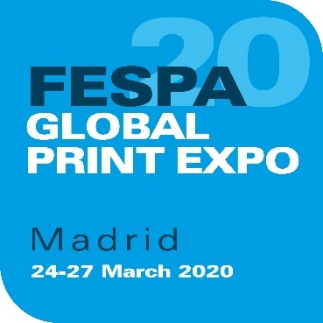 20 febbraio 2020POSIZIONE DI FESPA IN MERITO AL COVID-19FESPA Global Print Expo 2020 si svolgerà come previsto dal 24 al 27 marzo 2020 presso IFEMA - Feria de Madrid, Spagna, in parallelo con le fiere European Sign Expo 2020 e Sportswear Pro 2020.FESPA prende molto sul serio le preoccupazioni di espositori, visitatori e partner in merito all'epidemia di COVID-19 (noto anche come nuovo coronavirus). La sicurezza è sempre la priorità, e FESPA desidera prendere misure proattive per ridurre al minimo i rischi per tutti i partecipanti agli eventi che si svolgeranno a marzo a Madrid. A tale scopo, il Consiglio di amministrazione e il team di direzione senior di FESPA stanno monitorando attivamente tutti gli sviluppi relativi al COVID-19, sotto la guida degli aggiornamenti da parte dell'OMS (Organizzazione Mondiale della Sanità).Espositori dalla CinaA decorrere dal 20/02/2020, FESPA contatterà formalmente tutte le aziende espositrici della Cina che partecipano alle tre fiere di Madrid 2020 e richiederà loro di fornire prove documentate che tutti i rappresentanti dell'azienda che parteciperanno agli eventi, inclusi subappaltatori, non hanno risieduto o visitato la Cina in nessun momento dopo il 5 marzo 2020. Questo è un periodo di due settimane precedete l'inizio delle fiere.FESPA ritiene che questa politica proattiva sia nell'interesse della salute e del benessere di espositori, partecipanti e personale (nonché del pubblico in generale della città di Madrid).FESPA riconosce l'importanza che le fiere di Madrid 2020 hanno per la comunità di espositori in Cina e ha fatto tutto quanto è in suo potere per ridurre al minimo le perturbazioni e l'impatto su queste aziende.Le aziende espositori della Cina che non adempiono a questa richiesta non potranno partecipare alle fiere di Madrid 2020, e le opzioni che hanno a disposizione saranno loro comunicate per iscritto dai rappresentanti di FESPA in Cina. Altri espositori e visitatoriFESPA ha contattato tutti gli espositori e i visitatori che si sono pre-registrati per le fiere di Madrid 2020 per informarli di queste misure e invitarli a non partecipare se hanno visitato la Cina dopo il 5 marzo 2020. Queste informazioni verranno pubblicate anche sui siti Web degli eventi e sul sito Web principale di FESPA, e saranno diffuse attraverso le associazioni nazionali di FESPA.Misure adottate all'IFEMAFESPA collabora a stretto contatto con IFEMA e le autorità competenti a Madrid per fornire agli espositori e ai visitatori degli eventi FESPA 2020 le informazioni e l'assistenza necessarie.IFEMA ha protocolli legati a quelli stabiliti dall'Organizzazione Mondiale della Sanità, dal Ministero della Sanità spagnolo e dal Consiglio della Sanità regionale della comunità di Madrid in merito alle prime azioni da intraprendere in caso che venga riscontrato un caso di infezione da questo virus nelle sue strutture.Analogamente, IFEMA ha aumentato le misure sanitarie che normalmente adotta ed è in costante contatto con le autorità attraverso le sue due unità di assistenza medica, equipaggiate per fornire assistenza medica immediata durante gli eventi. Qualora venga riscontrato un caso di infezione, è preparata ad attivare il protocollo appropriato e inviare la persona interessata all'ospedale di riferimento per osservazione e cura.Inoltre, le altre misure preventive di IFEMA includono l'aumento della segnaletica delle due unità di assistenza medica, in modo che i visitatori siano al corrente della loro esistenza e siano in grado di trovarle più facilmente in caso di necessità. La diffusione delle raccomandazioni dell'OMS è stata rafforzata e queste sono esposte in punti di passaggio strategici, e includono anche l'ubicazione e il numero di telefono di emergenza dell'assistenza medica dell'IFEMA.Sono state anche implementate e incrementate le misure igieniche in diverse parti della struttura, ad esempio mettendo a disposizione dei partecipanti erogatori di sapone, consigliato dall'OMS, e aumentando la frequenza dei turni di pulizia.Neil Felton, CEO di FESPA, ha così commentato: "Con questo approccio proattivo nei confronti dei nostri espositori della Cina, vogliamo fare del nostro meglio per proteggere la salute e il benessere di tutti i partecipanti ai nostri eventi FESPA 2020, rassicurando allo stesso tempo le nostre comunità di espositori e visitatori. Non vediamo l'ora di accogliere tutti a questi importanti eventi di marzo a Madrid".  FINEInformazioni su FESPA:Fondata nel 1962, FESPA è una federazione di associazioni di categoria che si occupa anche dell’organizzazione di esposizioni e conferenze per i settori della stampa serigrafica e digitale. Il duplice scopo di FESPA è la promozione della stampa serigrafica e digitale e la condivisione con i suoi membri in tutto il mondo delle conoscenze su queste due tecniche di stampa, per aiutarli a far crescere le proprie attività e a informarsi sugli ultimi sviluppi dei propri settori in rapida crescita.FESPA Profit for Purpose 
I nostri azionisti sono il mercato. Negli ultimi sette anni FESPA ha investito milioni di Euro per supportare la community globale della stampa e stimolare la crescita del mercato. Per maggiori informazioni, visita il sito www.fespa.com FESPA Print CensusIl sondaggio FESPA sul settore della stampa è un progetto di ricerca globale pensato per conoscere meglio la comunità di professionisti che si occupano di stampa di grande formato, serigrafia e stampa digitale. È il progetto di raccolta dati più grande nel suo genere. I prossimi eventi FESPA comprendono: FESPA Brasil, 18-20 Marzo 2020, Expo Center Norte, São Paulo, BrasilFESPA Global Print Expo, 24-27 Marzo 2020, IFEMA, Madrid, SpainEuropean Sign Expo, 24-27 Marzo 2020, IFEMA, Madrid, SpainSportswear Pro, 24-27 Marzo 2020, IFEMA, Madrid, SpainFESPA Global Print Expo, 18-21 Maggio 2021, Messe München, Munich, GermanyEuropean Sign Expo, 18-21 Maggio 2021, Messe München, Munich, GermanyPubblicato per conto di FESPA da AD CommunicationsPer maggiori informazioni contattare:Imogen Woods/Shireen Shurmer		Neil FeltonAD Communications  			FESPATel: + 44 (0) 1372 464470        		Tel: +44 (0) 1737 240788Email: iwoods@adcomms.co.uk 	